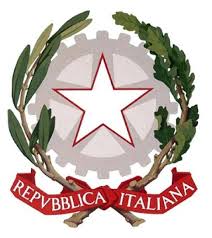                                           Istituto Comprensivo “Pietro Giannone”di Ischitella e Rodi Garganicovia Pepe 65/67- 71010 Ischitella (FG)e-mail:fgic80700v@istruzione.it- pec:fgic80700v@pec.istruzione.it- website:www.icgiannone.gov.ittel.0884996364 – C.M. FGIC80700V – C.F. 84004620716Codice Univoco Ufficio: UF9ARM          SECONDARIA  DI 1^ GRADO-ISCHITELLA-RODI  - A. sc. 2019-20VALUTAZIONE CONCLUSIVA ART. 29 COMMA 3 LETTERA c CCNL 29.11.2007VALUTAZIONE CONCLUSIVA ART. 29 COMMA 3 LETTERA c CCNL 29.11.2007VALUTAZIONE CONCLUSIVA ART. 29 COMMA 3 LETTERA c CCNL 29.11.2007VALUTAZIONE CONCLUSIVA ART. 29 COMMA 3 LETTERA c CCNL 29.11.2007VALUTAZIONE CONCLUSIVA ART. 29 COMMA 3 LETTERA c CCNL 29.11.2007MESE : GIUGNOMESE : GIUGNOMESE : GIUGNOMESE : GIUGNOMESE : GIUGNOValutazione finale  e messa in opera di tutti gli adempimenti formali/amministrativi connessi alle attività di scrutinio finaleValutazione finale  e messa in opera di tutti gli adempimenti formali/amministrativi connessi alle attività di scrutinio finaleValutazione finale  e messa in opera di tutti gli adempimenti formali/amministrativi connessi alle attività di scrutinio finaleValutazione finale  e messa in opera di tutti gli adempimenti formali/amministrativi connessi alle attività di scrutinio finaleValutazione finale  e messa in opera di tutti gli adempimenti formali/amministrativi connessi alle attività di scrutinio finalePLESSOGIORNOCLASSEDALLE OREALLE ORERODI GARG.11GIOVEDI’2^A     15:00      16:00RODI GARG.11GIOVEDI’2^B     16:00    17:00RODI GARG.11GIOVEDI’1^A    18:00     19:00RODI GARG.11GIOVEDI’1^B    19:00     20:00RODI GARG.11GIOVEDI’ISCHITELLA12VENERDI’ 1^A   8:30      9:30ISCHITELLA12VENERDI’ 1^B   9:30     10:30ISCHITELLA12VENERDI’ 1^C  10:30     11:30ISCHITELLA12VENERDI’ 2^A   11:30    12:30ISCHITELLA12VENERDI’ 2^B   12:30   13:30